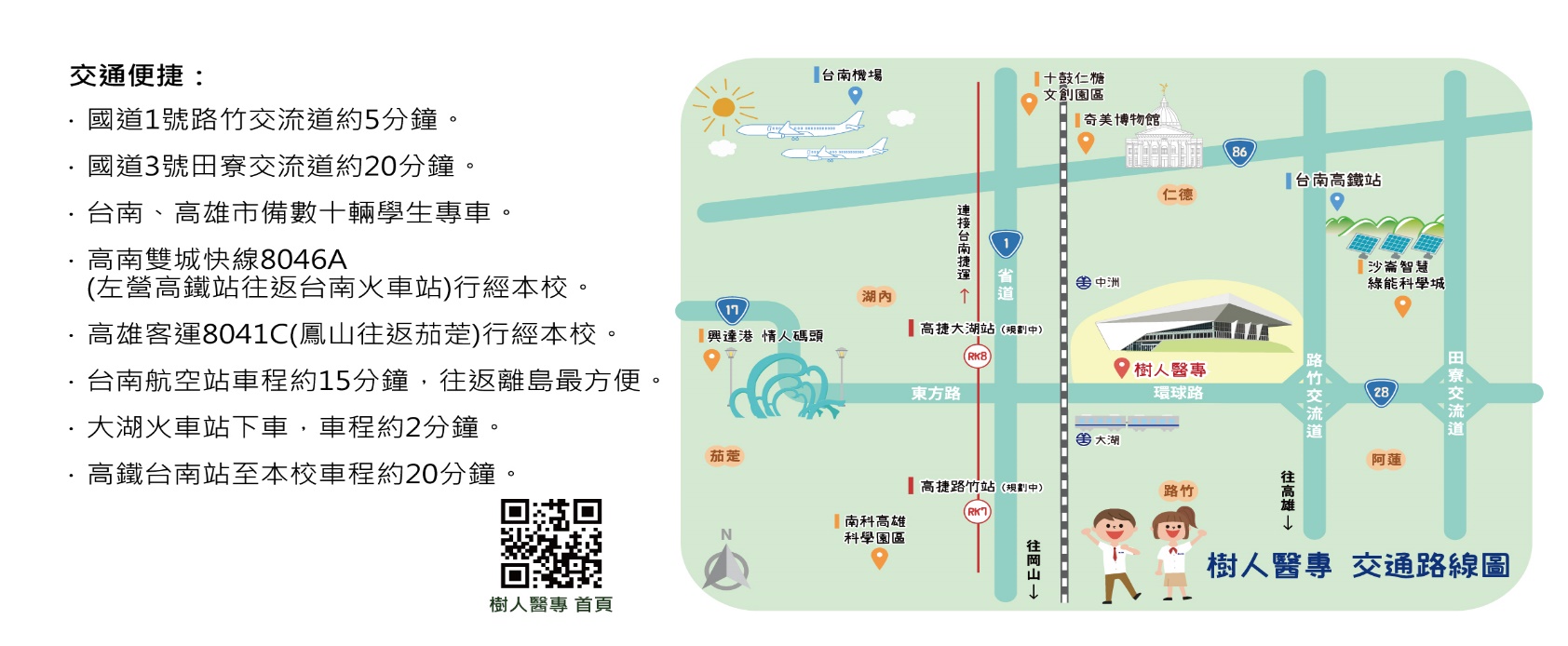 樹人醫護管理專科學校宣傳影片連結一覽表111.05.20樹人醫護管理專科學校宣傳影片連結一覽表111.05.20樹人醫護管理專科學校宣傳影片連結一覽表111.05.20科別影片連結網址QR-code樹人醫專形象宣傳影片https://youtu.be/t0ddgGWnpt8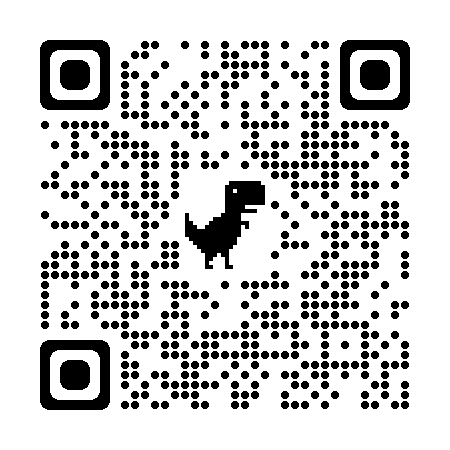 樹人醫專班級宣傳影片https://youtu.be/hTrk8sNqSts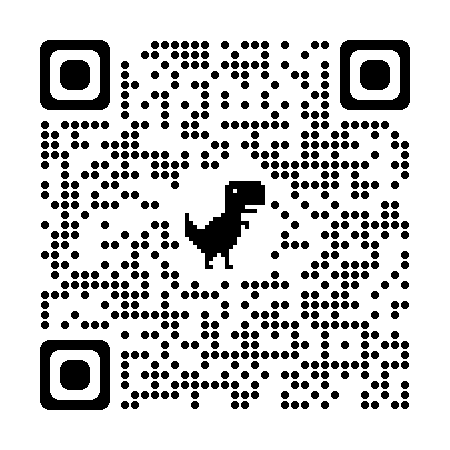 →護理科https://youtu.be/kNFie0BtTis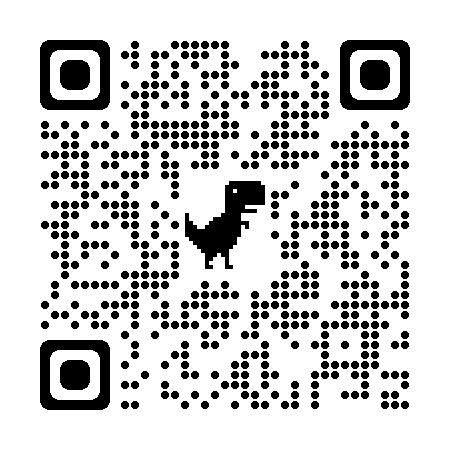 →物理治療科https://youtu.be/oJBGhkPVgUUhttps://youtu.be/6SCEOwWWpCYhttps://youtu.be/j0YBGZLVPlw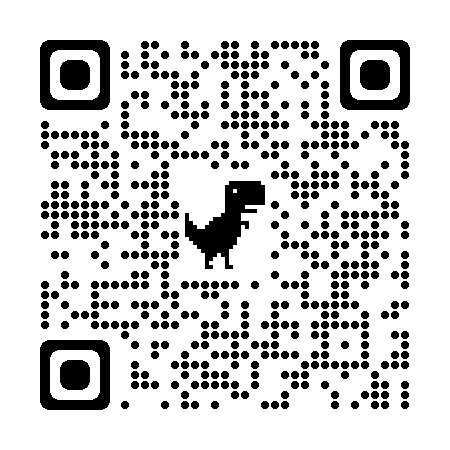 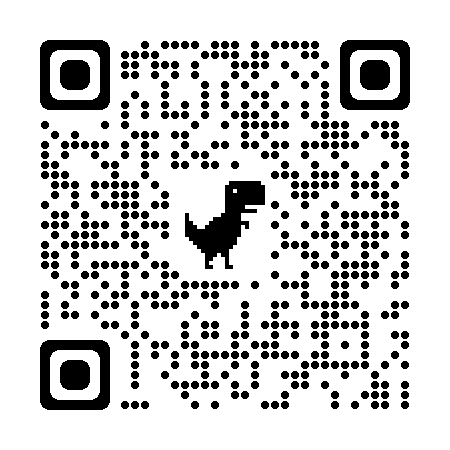 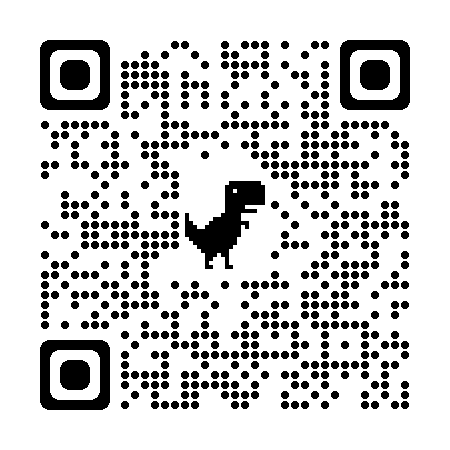 →視光學科https://youtu.be/0QroTa0OMro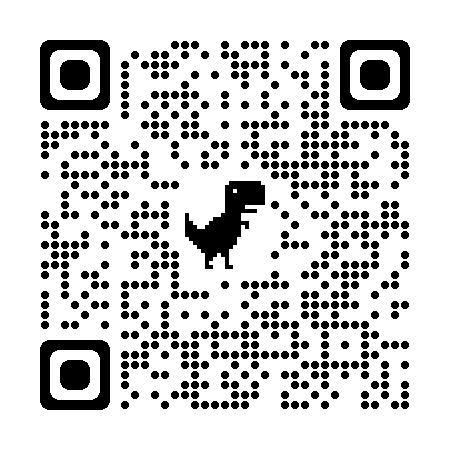 →應用英語科https://youtu.be/XtKo93h-GTY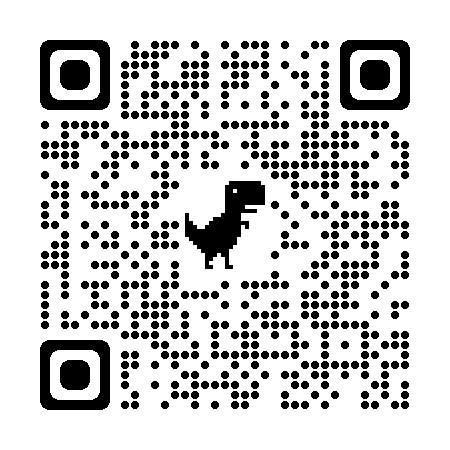 →應用日語科https://youtu.be/rDNaQJMOn6g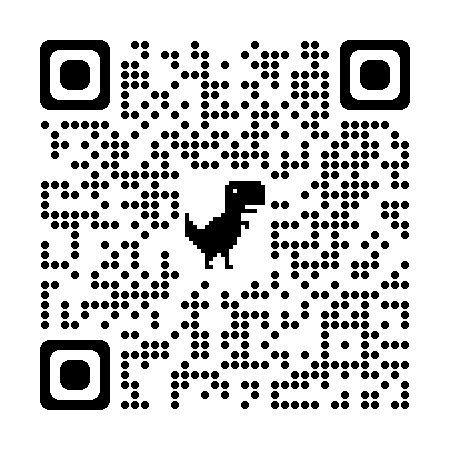 →資訊管理科https://youtu.be/0n2-8O_gDVU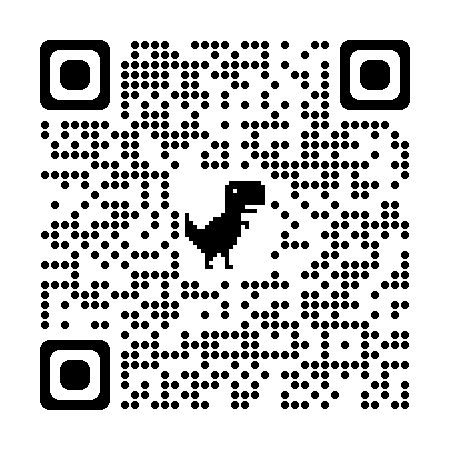 →幼兒保育科https://youtu.be/4Dsh6bzTYSI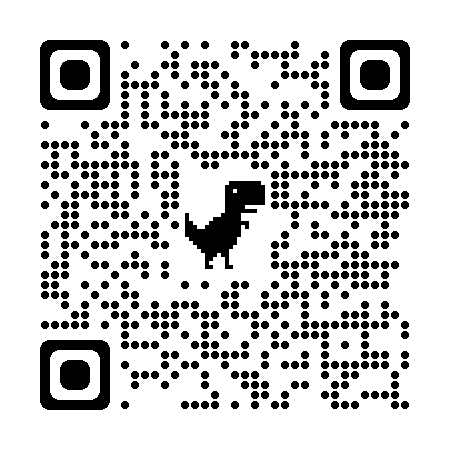 →醫學影像暨放射技術科https://youtu.be/2WNmou41zuk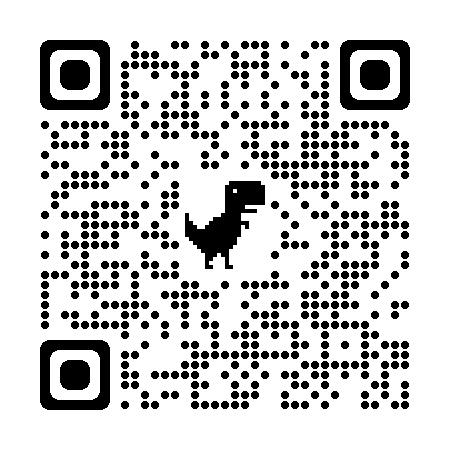 →牙體技術科https://youtu.be/9r8giWV_Qi4https://youtu.be/0ixCYkACe6U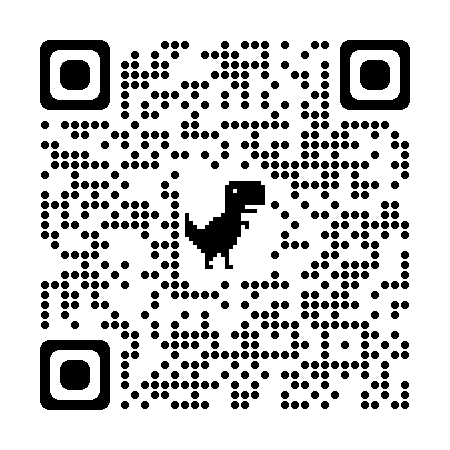 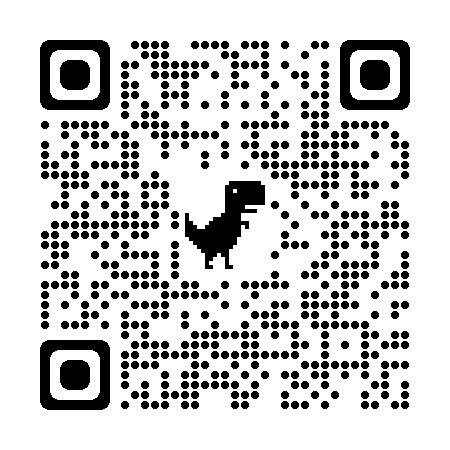 →職能治療科https://youtu.be/roOi3CdAd_s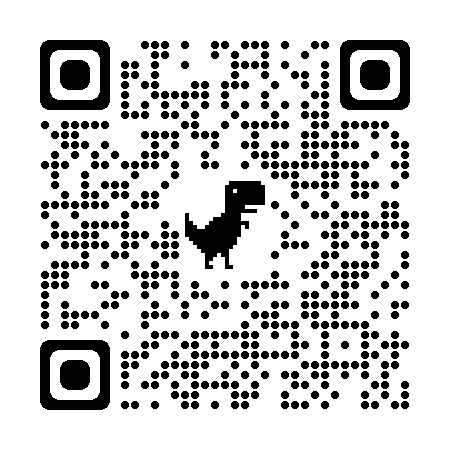 →美容保健科https://youtu.be/8UJlzq1LFag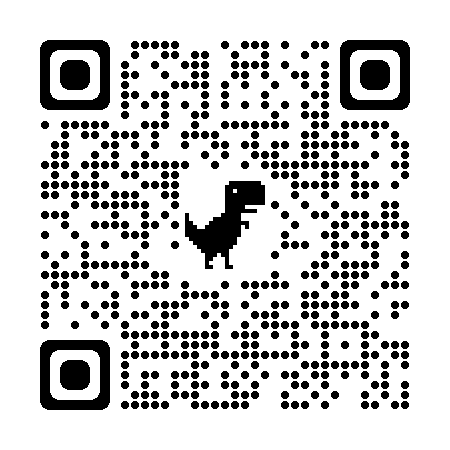 →口腔衛生學科https://youtu.be/-ygoNrkHmsMhttps://youtu.be/gYR47m2StY0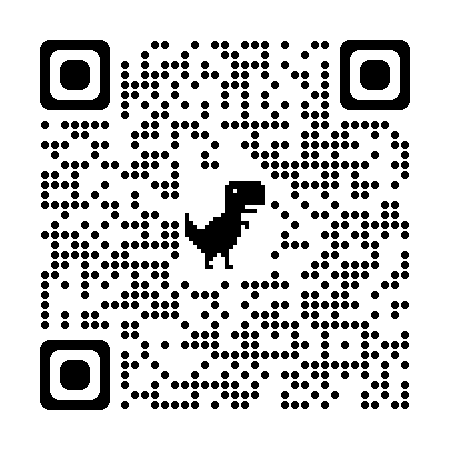 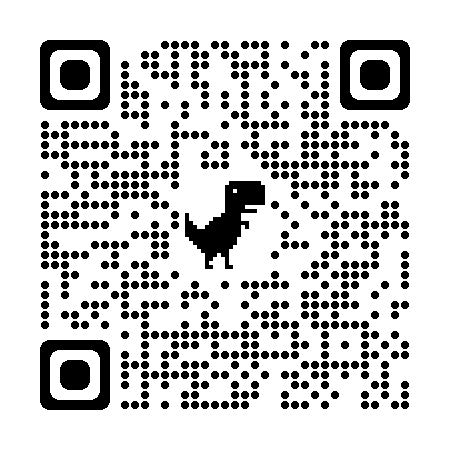 